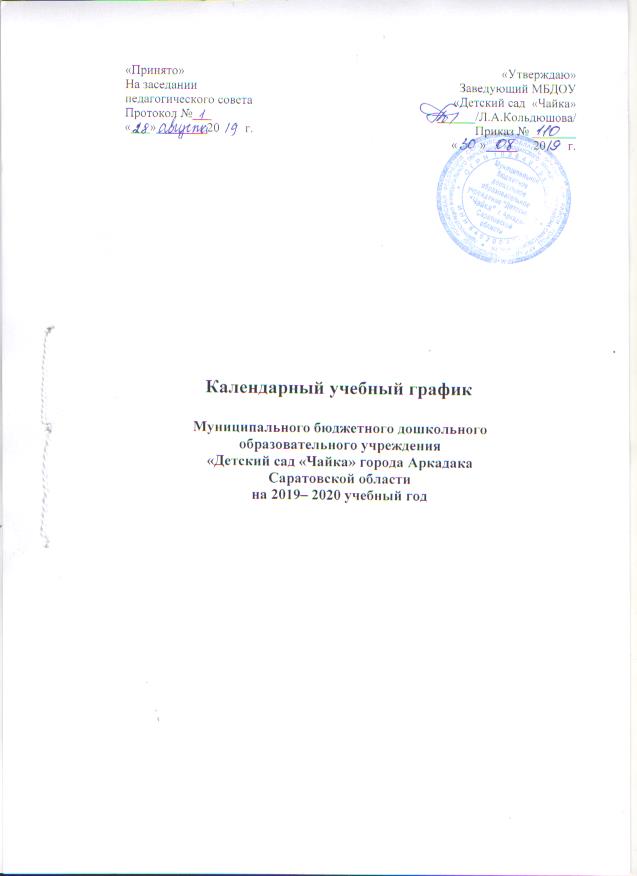 Пояснительная записка к календарному учебному графику   Календарный учебный график является локальным нормативным документом, регламентирующим общие требования к организации образовательного процесса в учебном году в МБДОУ «Детский сад «Чайка» г. АркадакаКалендарный учебный график разработан в соответствии с:- Федеральным Законом « Об образовании в Российской Федерации» от                 21 декабря 2012 года № 273 – ФЗ (статья 2, пункт 9)- СанПиН 2.4.1.3049-13 «Санитарно-эпидемиологические требования к устройству, содержанию и организации режима работы в дошкольных организациях»; - Федеральным государственным образовательным стандартом дошкольного образования (Утвержден приказом Министерства образования и науки Российской Федерации от 17 октября 2013 г. N 1155);  - Уставом МБДОУ «Детский сад «Чайка» г. АркадакаКалендарный учебный график учитывает в полном объеме возрастные психофизические особенности воспитанников и отвечает требованиям охраны их жизни и здоровья.Содержание календарного учебного графика включает в себя следующее:- режим работы ДОУ;- продолжительность учебного года;- количество недель в учебном году;- сроки проведения каникул, их начало и окончание;- сроки проведения мониторинга достижения детьми планируемых результатов освоения основной общеобразовательной программы дошкольного образования;- праздничные дни;- работа ДОУ в летний период.Режим работы ДОУ: 10,5 часов (с 7.30 – 18.00),  рабочая неделя состоит из 5 дней, суббота и воскресение - выходные дни. Согласно статье 112 Трудового Кодекса Российской Федерации, а также Постановления о переносе выходных дней Правительства РФ от 24.09.2015 г. № 1017  в  календарном учебном графике учтены нерабочие (выходные и праздничные) дни.Продолжительность учебного года составляет 36 недель (1 и 2 полугодия) без учета каникулярного времени.В соответствии с ФГОС ДО  целевые ориентиры не подлежат непосредственной оценке, в том числе в виде педагогической диагностики (мониторинга), и не являются основанием для их формального сравнения с реальными достижениями детей. Однако педагоги в ходе своей работы  выстраивают индивидуальную траекторию развития каждого ребенка. Для оценки индивидуального развития   проводится педагогическая диагностика (оценка индивидуального развития дошкольников, связанная с оценкой эффективности педагогических действий и лежащая в основе его дальнейшего планирования) в начале и конце учебного года. Педагогический мониторинг проводится в ходе наблюдений за активностью детей в спонтанной и специально организованной деятельностиПраздники для воспитанников в течение учебного года планируются в соответствии с Годовым планом работы ДОУ на учебный год.Организация каникулярного отдыха в детском саду имеет свою специфику и определяется задачами воспитания в дошкольном учреждении. Для эффективного физиологического и психологического развития детей планирование каникулярного отдыха тщательно продумывается.Воспитательно – образовательная работа в летний оздоровительный период планируется в соответствии Планом работы на летний период,   а также с учетом климатических условий. Календарный учебный график обсуждается и принимается педагогическим советом, утверждается приказом заведующего  ДОУ до начала учебного года. Все изменения, вносимые в годовой  учебный график, утверждаются приказом заведующего образовательного учреждения и доводятся до всех участников образовательного процесса.Муниципальное бюджетное дошкольное образовательное учреждение «Детский сад  «Чайка» г. Аркадака Саратовской области, в установленном законодательстве Российской Федерации порядке, несет ответственность за реализацию не в полном объеме образовательных программ, в соответствии с календарным учебным графиком.Календарный учебный графикмуниципального бюджетного дошкольного образовательного учреждения  «Детский сад «Чайка» города Аркадак на 2019– 2020 учебный годРежим работы ДОУ7.30-18.00Продолжительность учебного годаНачало учебного года с 01.09.2019гОкончание учебного года 30.05.2020 гКоличество недель в учебном году36 недельПродолжительность учебной недели5 дней (понедельник-пятница)Летний оздоровительный периодС 01.06.2020г по 30.08.2020гс  7.30.00 до 18.00Сроки проведения мониторинга качества образованияС 02.09.2019г по 15.09.2019гС 15.05.2020г по 29.05.2020гПраздничные дни04.11.2019г01.01.2020г – 08.01. 2020г24.02.2020г09.03.2020г 01.05.2020г – 05.05.2020г09.05.2019 – 11.05.2020Регламентирование образовательного процесса на неделюВ старшей группе продолжительность НОД в первую половину дня – 45 мин.Творческие мастерские  проводятся с детьми во вторую половину дня.- с детьми  4-5лет  - 1 раз в неделю; длительностью не более 20 мин.- с детьми  5-6 лет - 1 раза в неделю; длительностью не более 25 мин.- с детьми  6-7 лет - 1 раза в неделю; длительностью не более 30 мин.НОД по реализации регионального компонента:- с детьми  3-4 лет - 1 раз в неделю;  длительностью не более 15 мин.- с детьми  4-5лет  - 1 раз в неделю; длительностью не более 20 мин.- с детьми  5-6 лет - 1 раза в неделю; длительностью не более 25 мин.- с детьми  6-7 лет - 1 раза в неделю; длительностью не более 30 мин.Регламентирование образовательного процесса на неделюВ старшей группе продолжительность НОД в первую половину дня – 45 мин.Творческие мастерские  проводятся с детьми во вторую половину дня.- с детьми  4-5лет  - 1 раз в неделю; длительностью не более 20 мин.- с детьми  5-6 лет - 1 раза в неделю; длительностью не более 25 мин.- с детьми  6-7 лет - 1 раза в неделю; длительностью не более 30 мин.НОД по реализации регионального компонента:- с детьми  3-4 лет - 1 раз в неделю;  длительностью не более 15 мин.- с детьми  4-5лет  - 1 раз в неделю; длительностью не более 20 мин.- с детьми  5-6 лет - 1 раза в неделю; длительностью не более 25 мин.- с детьми  6-7 лет - 1 раза в неделю; длительностью не более 30 мин.